แบบ คสอ.๐๐๑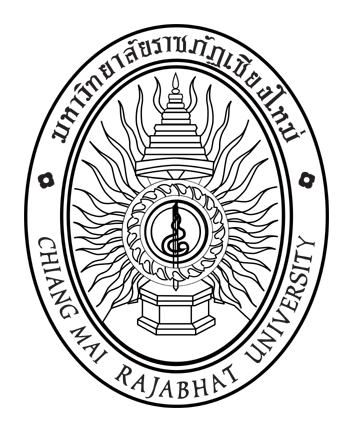 ใบสมัครเข้ารับการสรรหาเป็นผู้สมควรดำรงตำแหน่งอธิการบดีมหาวิทยาลัยราชภัฏเชียงใหม่							วันที่ ..............................................................เรื่อง	การสมัครเข้ารับการสรรหาเป็นผู้สมควรดำรงตำแหน่งอธิการบดีมหาวิทยาลัยราชภัฏเชียงใหม่เรียน	ประธานคณะกรรมการสรรหาอธิการบดีมหาวิทยาลัยราชภัฏเชียงใหม่สิ่งที่ส่งมาด้วย	๑.  ข้อมูลเบื้องต้นของผู้สมควรดำรงตำแหน่งอธิการบดี (แบบ คสอ.๐๐๖)	จำนวน  ๑ ชุด		๒.  รูปถ่ายสีขนาดโปสการ์ด (ถ่ายมาแล้วไม่เกิน ๖ เดือน)			จำนวน  ๒ รูป	ตามประกาศคณะกรรมการสรรหาอธิการบดีมหาวิทยาลัยราชภัฏเชียงใหม่ เรื่อง กำหนดการและขั้นตอนการสรรหาอธิการบดีมหาวิทยาลัยราชภัฏเชียงใหม่ ลงวันที่ ๗ สิงหาคม พ.ศ. ๒๕๖๓ กำหนดให้ผู้มีคุณสมบัติ
ตามข้อบังคับมหาวิทยาลัยราชภัฏเชียงใหม่ ว่าด้วย หลักเกณฑ์ วิธีการได้มา และคุณสมบัติของผู้ดำรงตำแหน่งอธิการบดี 
พ.ศ. ๒๕๕๓ ยื่นใบสมัครเข้ารับการสรรหาเป็นผู้สมควรดำรงตำแหน่งอธิการบดีมหาวิทยาลัยราชภัฏเชียงใหม่ ระหว่างวันที่ ๑๓ – ๑๙ สิงหาคม พ.ศ. ๒๕๖๓ นั้น	ข้าพเจ้า...........................................................................................................................................................ขอสมัครเข้ารับการสรรหาเป็นผู้สมควรดำรงตำแหน่งอธิการบดีมหาวิทยาลัยราชภัฏเชียงใหม่ พร้อมนี้ได้แนบเอกสาร
ข้อมูลเบื้องต้นตามแบบ คสอ.๐๐๖ (ข้อมูลเบื้องต้นของผู้สมควรดำรงตำแหน่งอธิการบดีมหาวิทยาลัยราชภัฏเชียงใหม่ (สำหรับผู้สมัคร)) และรูปถ่าย มาเพื่อประกอบการพิจารณาด้วยแล้ว	จึงเรียนมาเพื่อโปรดพิจารณา					    ลงชื่อ.....................................................................						(..................................................................)								ผู้สมัครใบสมัครและแบบ คสอ.๐๐๖ ต้องยื่นภายในกำหนดระยะเวลาตามที่คณะกรรมการสรรหาอธิการบดีประกาศไว้เท่านั้น
สอบถามรายละเอียดเพิ่มเติมได้ที่สำนักงานสภามหาวิทยาลัย 
โทร. ๐-๕๓๘๘-๕๘๗๗ และ download  แบบได้ที่ www.council.cmru.ac.th 
(สามารถใช้แบบนี้ถ่ายสำเนาหรือจัดพิมพ์ขึ้นใหม่ได้)